David A. Vaughan, CRTO, OSWP, GPEN, C|EH, ITIL 2011, Security+LinkedIn Profile: http://www.linkedin.com/pub/david-vaughan/31/b37/320Objective: Seeking a challenging penetration testing / red team role to enhance my skills and provide value where results are paramountTechnical Tools SummarySkills SummaryAuthor of the Attack Team Automation Tool (ATAT) https://github.com/ll3N1GmAll/ATAT Showmecon 2018 – https://youtu.be/9r8-WeryaN8 Designer of the ch0mps password auditing platformShowmecon 2019 – https://youtu.be/R--w84fdytg  OR https://youtu.be/Jw2141v6bk0 Passionate about security and finding new ways to break into systems as well as defend themProficiency in application vulnerability assessment toolsProficiency in network and server assessment toolsCoding/scripting experience in python, powershell, bash, php, java, perl, go, C#, and CSample projects can be viewed at https://github.com/ll3N1GmAll OR https://gitlab.com/ll3N1GmAll Strong analytical and problem solving skills focusing on new and inventive ways inProficiency in manual and automated techniques for penetration testing and executing vulnerability assessmentsAbility to analyze vulnerabilities, appropriately characterize threats, and provide remediation adviceUnderstanding of core Internet protocolsUnderstanding of encryption fundamentals (symmetric/asymmetric, CBC operations, AES, etc.)Strong oral and written communication skills, including a demonstrated ability to prepare documentation and presentations for technical and non-technical audiencesTechnical Skills An accomplished professional with excellent communication skills: visual, oral and written and excellent at multitasking Wide ranging experience in both computer hardware and softwareProfessional experience in computing security since 2007Threat modelingAdvanced skills in:Network security auditingPenetration testingSecurity engineering/architectureA strong grasp of network & wireless communications including:OSI model encryption protocols VPN networks Enterprise authentication of many typesProficient with Blackberry exchange server including Blackberry encryption, setup, and troubleshootingAndroid OSCode reviewA novice programmer with experience in Visual Basic, VBScript, Javascript, Python, C, and HTMLAutomating tasks via scriptingPenetration TestingWired & wireless networking & securityVPN connectivityPCI-DSS, SOX, HIPAAVulnerability assessmentsTCP/IP protocolsGeneral hardware/software troubleshootingDNSDHCPProxiesWork Experience Ethical Hacker / Senior GRC Consultant<private>September 2019 – Present Saint Charles, MOPerform internal and external penetration tests against client web applications, network infrastructure, Windows, *nix variants, and Android to discover and exploit vulnerabilitiesCreate comprehensive and accurate penetration testing reports with recommendations for appropriate remediation Collaborate with platform owners in a consultative manner to work toward remediation of the issues identified in testingDevelop scripts, tools, and methodologies to enhance the penetration testing processes & overall security postureDevelop and maintain the penetration testing team’s processes and documentationPerform regular maintenance of documentation and provide process improvements to the penetration testing processes on a regular basisPerform well known and proof of concept exploitation techniques Create new chained methods for the exploitation and post exploitation process to better illustrate the value of identified vulnerabilitiesProvided findings to client leadership and aid in the appropriate prioritization of what is discoveredProvide a better understanding of the risk and financial impact associated with each finding in terms that are meaningful to our client’s senior leadershipInformation Security Architect – Red Team Lead<private>May 2019 – Present Saint Louis, MOSSDLC Security Architecture projects responsible for security requirements, architecture design, SAST and DAST scan reviews in support of GDPRPerform and lead web application, API endpoint, and cloud environment penetration testing, remediation testing and vulnerability scansPerform and lead internal Red Team operationsManage penetration testing and red team personnelCollaborate with platform owners to facilitate remediation effortsSupervises tier one, third-party SOC services and provides tier three incident response support to the Information Security teamCreate process automation for the SOC team’s duties where appropriate (i.e., for Qualys/Cylance/Crowdstrike Etc.)Lead Ethical Hacker / Security Engineer – Attack & Penetration Team Spectrum / Charter CommunicationsJuly 2017 – May 2019 Saint Louis, MOPerform internal and external penetration tests against corporate web applications, network infrastructure, Windows, *nix variants, and Android to discover and exploit vulnerabilitiesCreate comprehensive and accurate penetration testing reports with recommendations for appropriate remediation Collaborate with platform owners in a consultative manner to work toward remediation of the issues identified in testingDevelop scripts, tools, and methodologies to enhance the penetration testing processes & overall security postureCreate the penetration testing team’s processes and documentationPerform regular maintenance of documentation and provide process improvements to the penetration testing processes on a regular basisPerform well known and proof of concept exploitation techniques Create new chained methods for the exploitation and post exploitation process to better illustrate the value of identified vulnerabilitiesProvided findings to leadership and aid in the appropriate prioritization of what is discoveredProvide a better understanding of the risk and financial impact associated with each finding in terms that are meaningful to senior leadershipSenior Security AnalystEnterprise Holdings Inc.June 2014 – July 2017 Saint Louis, MOWorking as a senior analyst inside the Security Operations Center (SOC) with the responsibility of developing and enhancing processes for monitoring host and network based Intrusion Detection/Prevention Systems (IDS/IPS), Web Application Firewalls (WAF), spam email filters, SIEM, log correlation, and anti-malware tools among others Engineering new solutions and developing maturity for all of the SOC's current utilities and processesDevelop scripts, tools, and methodologies to enhance EHI’s investigation processes & overall security postureCreate comprehensive and accurate incident & investigation reports with recommendations for appropriate remediationResponsible for creating logic that correlates events and identifies potentially abnormal system and/or user behaviorDevelop alerting that creates incidents for preliminary security investigation by the Monitoring TeamConduct in depth analysis in large scale or critical investigationsAssess incidents to establish threat potential; and manage the incident response processManage and coordinate efforts for large incidents that require multiple people and/or teams to identify root cause and work to mitigate the issueDevelop and manage the threat and vulnerability management processCommunicate with DHS, FBI, Secret Service, etc. to integrate intelligence data into a comprehensive understanding of our threat landscape and the threat actors pertinent to our environmentSystem Administrator & Internal Penetration TesterDentwizard InternationalJuly 2011 – June 2014 US & Canada Corporate Headquarters Bridgeton, MOPerform internal and external penetration tests against corporate web applications, network infrastructure, Windows, *nix variants, and Android to discover vulnerabilitiesCreate comprehensive and accurate penetration testing reports with recommendations for appropriate remediationDevelop scripts, tools, and methodologies to enhance DWIZ’s penetration testing processes & overall security postureDomain Admin responsible for creating and applying companywide GPOsTroubleshoot complex network and mobile device components and infrastructureImplement client and server side network and security solutionsFacilitate and coordinate large scale mobile PC deployment and training with the IT teamManage & Admin SonicWall Wireless network infrastructureAssess and maintain all company wide security policies, i.e. infosec, remote access, mobile device, acceptable use, etc.Manage and maintain security standards on externally facing and internal resourcesCoordinate and assess third party penetration testsConduct regular internal vulnerability and penetration testsImplement threat and vulnerability mitigation techniquesRun regular vulnerability assessments and penetration tests on company resources to verify a high degree of network securitySole party responsible for the acquisition, setup, configuration, monitoring, and maintaining of SNORT based IDS & network security monitor Sole party responsible for the acquisition, setup, configuration, monitoring, and maintaining of FOG imaging serverTier 2 Remote Access Services Analyst & TrainerBoeingMay 2007 – July 2011 St. Louis, MOWindows based support in an enterprise environment with 50000+ usersCustomer Service - fielding support issuesCreated technical instruction scripts for analysts also maintaining & updating technical knowledge base documentsPromoted to top tier Remote Access team and top tier Blackberry team within 6 months of hireDesignated SME (Subject Matter Expert) for all internal (on-site) Boeing wireless support and structuring issues for the entire EnterpriseIncreased 1st level resolutions by implementing necessary trainings and modifying troubleshooting scripts as defined by ticket trends and issue trackingDesignated SME for all virtual (off-site) network infrastructure and VPN connectivity support issues Enterprise wideInstalling, configuring, analyzing, troubleshooting and administering networking, windows, security, and department specific software suites; ranging from responding to client side error messages to system wide eventsAnalyze issue trends and implement process improvements ranging from training and/or system  modification to new system implementationPromoted to RAS trainer for all new hires on 06/2010 (1 of only 2 Enterprise wide)A member of the SkillDev Team responsible for creating and maintaining: training materials for new hires; including knowledge checks and PowerPoint presentations, knowledge assessments for promotions to 2nd level, 2nd level road-maps for perspective 1st level analysts to complete; proving competency in necessary fields, & 2nd level assessments for 1st level analysts to take before being allowed into 2nd levelWorking with IT infrastructure groups to determine necessary authentication models for internal and guest wireless networksPersonally tracked down and transitioned hundreds of factory and office users to increased wireless security types and in many cases coordinated the acquisition of new equipment to meet the WPA2-Enterprise encryption standardDelivering clearly conveyed communications to upper level management describing required authentication types and business needsThe only EHD technician invited to work with the IT Infrastructure group to assist in the sunset of antiquated wireless networks and coordinate the smooth transition to updated wireless networks with WPA2 Enterprise encryption for the entire enterprise network.Worked closely with the enterprise IT Infrastructure group to increase capacity, integrity, and exclusivity of our guest wireless networkReceived 5 performance related pay raises in my first 3 years on the jobEducationCRTO Certified Red Team OperatorPassed the certification exam on first attempt - November 27th – December 1st 2022Credential ID 638929827ebb967589788186OSWP Offensive Security Wireless ProfessionalPassed the certification exam on first attempt - November 12th 2019Credential ID OS-BWA-24751GPEN GIAC Penetration TesterPassed the certification test on first attempt - November 16th 2016Credential ID 156178C|EH Certified Ethical Hacker v8Passed the certification test on first attempt - April 23rd 2015Credential ID ECC046437ITIL 2011 certified Passed the certification test on first attempt - 2014Credential ID 14443-777809CompTIA Security+ CertifiedPassed the certification test on first attempt - May 2011Fall 2002-Spring 2005 (Graduated June 7th 2005) ITT Technical Institute Arnold, MO Associate in specialized Technology DegreeMajor: Information Technology – Web Development ProgramHonors & AwardsSANS Security 560 Capture The Flag Challenge CoinGIAC SANSAugust 2014Awarded the SANS Security 560 Penetration Testing and Ethical Hacking capture the flag challenge coin in a hands on practical application tournament applying penetration testing techniques.November 2016 (Also noted below in community involvement)I was invited to the GIAC SANS advisory board as a result of my performance on the SANS GPEN certification test. This advisory board is a panel to discuss formal issues directly related to GIAC and SANS business such as training and certification.Community InvolvementExecutive Board Member & Co-FounderBSidesSTLDecember 2015 – Present Currently active on the Board of Directors for BSides Saint LouisWe are actively developing the 2016 conference and building the BSidesSTL brandRunning lock pick villagePersonally designed & built the lock pick villageExecutive Board Member & PresidentCommunity Education Facilitators d/b/a 31337 80XJuly 2013 – Present Saint Charles, MO31337 80X (Elite Box) is dedicated to reaching and serving our community. We strive to learn and grow in our understanding of computer science and information security. We then invest in our community by sharing what we learn in the form of public events, conferences, private classes, etc. 

Elite Box is dedicated to developing a community with access to information, tools, skills, and personal development opportunities. We have a passion to create, to learn, to teach, to grow, and to help people!

GIAC SANS Advisory Board MemberNovember 2016—Present I was invited to the GIAC SANS certification advisory board as a result of my performance on the SANS GPEN certification test. This advisory board is a forum to discuss formal issues directly related to GIAC and SANS business such as training and certification.ReferencesRichard Kirby (retired)EHD 2nd level RAS Technical Team Lead 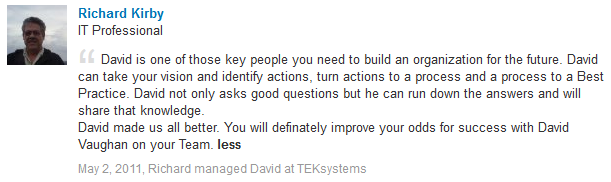 *Additional references available upon request*Security ToolsATAT, Powershell Empire (original and BC-SECURITY fork), Veil Framework, Metasploit Framework, SSLScan, lbd, Bloodhound, DBD, Android Meterpreter, Asleap, HostAPD-WPE, Airgeddon, Nethunter, Nmap, Zmap, massscan, Trend Micro IMSVA & OfficeScan, Microsoft TMG, Lancope, Exabeam, Tanium, Hashcat, John the Ripper, Medusa, THC Hydra, Reaver / Bully, WiFi Pineapple, BashBunny, USB Rubber Ducky, Ferret & Hamster, driftnet, dsniff, Responder, C# exploit tools such as the Ghost Pack Suite, Imperva, Incapsula, Whitehat, Armitage / Cobalt Strike, Arachni, Security Onion, Metasploit Framework, Nexpose, W3AF, OWASP ZAP, Burp Suite, TripWire, Palo Alto NGFW, Cisco / Sourcefire FireAMP, SNORT, Sguil, Snorby, SQueRT, OSSEC, Kibana, Kenna, Alert Logic, Cylance, Qualys, McAfee Host Intrusion Prevention (MHIPS), Proventia/BlackIce/Real Secure Desktop Protector (RSDP), Comodo, & many other firewall suites and Spyware/Ad-ware/Anti-virus packages including: AVG, Avast, MS Security Essentials, Eset NOD32, Trend Micro, Norton, McAfee, Spybot S&D, TDSS Killer, Malware Bytes, BitDefender, etc., etc.Operating SystemsAll Windows versions from Server 2000+, Many Linux Versions based on Debian, RHEL, and Gentoo including: RedHat Enterprise 9.0+, Ubuntu (All Versions), Fedora 12+, and Linux BackTrack 2+, Kali, ParrotOS, BackBox, Santoku, Mac OSXSoftwareAWS, Docker, Awk, Sed, Grep, Windows Active Directory, Wireshark, Tcpdump, Splunk, Cisco, ServiceNow, VNC, RDP, Webex, Dame Ware, and NetMeeting, Logmein, Teamviewer, GoToMeeting, many remote software suites, Juniper Network Connect, SSL VPN, VSClient, iPassConnect, iPass Mobile Office Client V6, and Nortel Networks IPSec VPN clients, Mobi Control MDM, Sharepoint, etc., etc.